Intro to Competitive Swimming Clinic
Hosted by Fox Valley Wave Swim TeamCompetitive swimming is more than “swim lessons”. This swim clinic offers youth, ages 6 – 18, the opportunity to improve their swimming techniques and learn more about competitive swimming as a sport. Register now to attend our 4-night Swim Clinic. Each evening our coaches will focus on one of the competitive swim strokes – freestyle, backstroke, butterfly and breaststroke. The clinic is open to youth that are not members of the Fox Valley Wave.   Although our team is currently full in most groups, you will have the opportunity at the end of the clinic to be put on a list to be notified of any group openings that would be a good fit your child.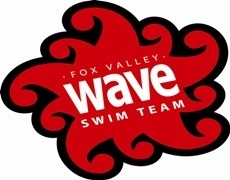 April 1 - 4, 2019, 
Monday through Thursday
6:00 – 7:15 pm
Appleton North High School Natatorium
(5000 N Ballard Rd, Appleton)To Register
Complete the registration form online by clicking here REGISTER FOR CLINICWaiver forms must be completed prior to entering the pool. Waiver forms will be available at the clinic.The Fine PrintPre-registration is not required, but is preferred, so we can guarantee the best experience possible for your child. A signed wavier, registration and payment are due before your child enters the pool. Per USA Swimming regulations, no one is allowed to participate without the signed waiver form.Siblings of current Fox Valley Wave Swim members are eligible to register for this event.